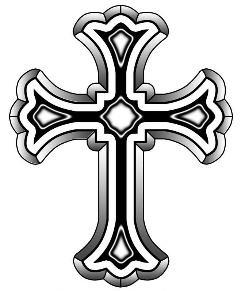 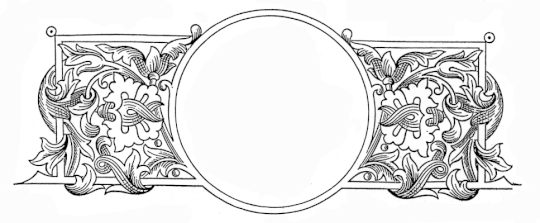 Одним из главных средств борьбы со страстью блуда является целомудрие. Это – чистота и благоразумие: отчуждение тела от впадения в грех и от всех действий, приводящих ко греху, отчуждение ума от помышлений и мечтаний блудных.  Достигается целомудрие упражнениями в воздержании, молитвами. Прп. Иоанн Лествичник говорил о необходимости смирения в борьбе с блудной страстью: «Кто одним воздержанием покушается утолить сию брань, тот подобен человеку, который думает выплыть из пучины, плавая одной рукою. Совокупи с воздержанием смирение; ибо первое без последнего не приносит пользы».  Также святые отцы советуют не пребывать в праздности, воздерживаться от употребления алкоголя, заниматься физической работой или трудом, чтобы отогнать от себя всякие блудные помыслы, а также исповедоваться.Отдельно стоит сказать о женском одиночестве. Жизненная неустроенность, желание иметь рядом крепкое мужское плечо часто толкает женщину на блудное сожительство, но расплата за это бывает порой довольно жестокой: искалеченная душа и ребенок на руках. Поэтому нужно крепко молиться Господу о том, чтобы Он послал благочестивого человека и помог создать счастливую семью.МИССИОНЕРСКИЙ ОТДЕЛ МОСКОВСКОЙ ЕПАРХИИ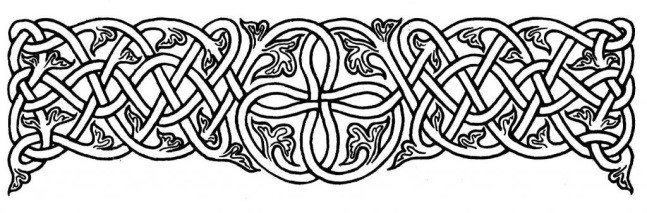 БЛУДБлуд – греховная страсть, проявляющаяся как физическая близость лиц, не состоящих в законном браке. Существует несколько видов блуда: естественный блуд (интимные отношения свободных лиц противоположного пола вне брака) и прелюбодеяние (интимные отношения, когда один или оба связаны с другим человеком узами брака); противоестественный блуд – содомия (интимные отношения лиц одного пола), рукоблудие, кровосмешение и др. Плотские греховные желания (принятие нечистых помыслов, беседа с ними, услаждение ими, замедление в них) также являются блудом. «Вы слышали, что сказано древним: не прелюбодействуй. А Я говорю вам, что всякий, кто смотрит на женщину с вожделением, уже прелюбодействовал с нею в сердце своем» (Мф. 5:27–28).Святое Писание называет сексуальные отношения вне брака блудом и относит их к наиболее тяжелым грехам: «Не обманывайтесь: ни блудники, ни идолослужители, ни прелюбодеи, ни малакии (то есть занимающиеся рукоблудием. – прим. сост.), ни мужеложники… Царства Божия не наследуют» (1 Кор. 6: 9–10). Не наследуют, если не покаются и не перестанут блудить.Чем опасен блуд?Христианин в современном мире поставлен в условия самой суровой борьбы за сохранение своей чистоты и нравственности. Средства массовой информации, реклама, коммерческие мероприятия пропагандируют свободные половые отношения. Сожительство и распутство начинаются с самых юных лет, на первое место ставится не создание крепкой семьи, а удовлетворение похоти и непременная реализация физиологических половых потребностей. К чему это приводит? Блуд разлагает супружескую любовь, разрушает семьи, оскверняет тела и души: «Избегайте блуда; всякий грех, какой делает человек, есть вне тела, а блудник грешит против собственного тела» (1 Кор.6:18). Эта греховная страсть уподобляет человека животным, следующим своим низменным инстинктам. Блудная страсть становится причиной различных заболеваний; губит репродуктивное здоровье женщин, толкает на убийство – аборт. Блуд искажает образ Божий в человеке. «Гражданский брак» – не брак, а незаконное сожительствоСейчас распространено такое явление как «гражданский брак».  Нет никаких взаимных обязательств: если захотели, то расстались, и, как животные, с другими людьми вошли в соприкосновение, и стали жить под другой крышей. Человек при таких отношениях совершает свою жизнь неугодно в очах Божиих, потому что это – не любовь, а глубочайший разврат и глумление над семьей. Любовь между мужчиной и женщиной возможна только в браке, где люди дают друг другу перед Богом и всеми людьми обеты верности и взаимной ответственности. Ни просто половые связи, ни сожительство не дает человеку настоящего счастья. Потому что брак – это не только телесная близость, но и духовное единение, любовь и доверие любимому человеку. Какими бы красивыми словами ни прикрывались любители «гражданского брака», в основе их отношений лежит одно – взаимное недоверие, неуверенность в своих чувствах, боязнь потерять «свободу». Эти люди не берут на себя ответственности ни за совместную жизнь, ни за детей. Они обкрадывают сами себя; вместо того чтобы идти открытым, благословленным путем, они пытаются украсть счастье «с черного хода». Блуд – грех сознательныйПротоиерей Глеб Каледа говорил о том, что блуд не является грехом невольным, подобно вспышке гнева или сорвавшемуся резкому слову – это всегда грех вольный. Даже убийство может быть невольным, а у блудников всегда есть время опомниться и спросить себя: «А что я собираюсь делать?» и отойти от греха в теле, совершив его только в сердце своем. Блуд ужасен явной сознательностью совершаемого преступления. Как бороться с блудом?«Воздержание порождает целомудрие, чревоугодие же есть матерь блудной похотливости». Апостол Павел говорит так: «Не упивайтесь вином, от которого бывает распутство» (Еф. 5: 18). Ефрем Сирин писал: «Не позволяй глазам своим блуждать туда и сюда и не всматривайся в чужую красоту, чтобы с помощью глаз твоих не низложил тебя противник твой». Поэтому первое, что нужно сделать, – убрать из своей жизни всякие источники соблазна, не фиксировать свое внимание на раздражающих объектах, не прилепляться к ним. Необходимо также приучать плоть к воздержанию, контролю над этим пламенем, могущим сжечь душу.